bec Beniakovce, Beniakovce 44, 044 42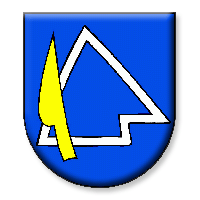 ___________________________________________________________________________            Súhrnná správa o zákazkách s nízkou hodnotou s cenami vyššími ako 1 000 € za 2. kvartál 2015									Ing. Miroslav Halás, v.r.									    starosta obceVáš list číslo / zo dňaNaše čísloVybavuje/linkaBeniakovceIng. Pančišinová09.07.2015Poradové čísloHodnota zákazkyPredmet zákazkyIdentifikácia dodávateľa1.1 398,34,- EUR s DPH( 1 165,28 EUR bez DPH)Stravné lístkyDOXX, s.r.o.Kálov 356010 01  Žilina2.1 529,12,- EUR s DPH( 1 274,27 EUR bez DPH)Stravné lístkyDOXX, s.r.o.Kálov 356010 01  Žilina3.1 376,21,- EUR s DPH( 1 146,84,00 EUR bez DPH)Stravné lístkyDOXX, s.r.o.Kálov 356010 01  ŽilinaTelefón055/6950183Fax055/7298204E-mailobecbeniakovce@centrum.skInternetwww.obecbeniakovce.skIČO00691224